                                                         ПРОЕКТ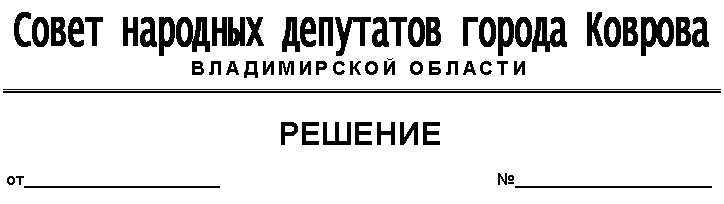 О внесении изменений в Прогнозный план (программу) приватизации объектов муниципальной собственности города Коврова на 2020 – 2022 годы Руководствуясь Федеральным законом от 21.12.2001г. № 178-ФЗ «О приватизации государственного и муниципального имущества», ст.ст. 27, 52 Устава муниципального образования город Ковров Владимирской области (новая редакция), в соответствии с п. 5.3. Общего порядка управления и распоряжения муниципальной собственностью г. Коврова, утвержденного решением Ковровского городского Совета народных депутатов от 17.01.2001 г. № 2/1 (с изменениями и дополнениями), рассмотрев представление временно исполняющего полномочия главы города от __________  № _____________, Совет народных депутатов города Коврова решил:Внести следующие изменения в Прогнозный план (программу) приватизации объектов муниципальной собственности г.Коврова на 2020-2022 годы, утвержденный решением Совета народных депутатов города Коврова от 30.10.2019 № 58 :Дополнить подпункт 1.3 позицией 9, следующего содержания:«9. Мастерские, назначение: нежилое, количество этажей:1, расположенное по адресу: г. Ковров, ул. Социалистическая, д.16, , площадью 223,5 кв.м».2. Приложение к прогнозному плану (программе) приватизации объектов муниципальной собственности города Коврова на 2020-2022 годы изложить в новой редакции согласно приложению к настоящему решению.Председатель 						Глава городаСовета народных депутатов						город		_____________________А.В. Зотов   		            _________________Е.В. Фомина 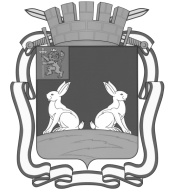                   АДМИНИСТРАЦИЯ                                          Председателю Совета                  ГОРОДА КОВРОВА                                             народных депутатов       ВЛАДИМИРСКОЙ ОБЛАСТИ                                         города Коврова     Краснознаменная ул., д.6, г.Ковров                                          Зотову А.В.         Владимирской области, 601900                     тел. (49232) 3-11-35,факс (49232) 3-09-21               e-mail: kovrov@kovrov.ru   ОКПО 04023966, ОГРН 1033302200381      ИНН/КПП 3305005930/330501001___________________ №_______________На № ______________ от ______________ПРЕДСТАВЛЕНИЕРуководствуясь ст.ст. 27, 52 Устава муниципального образования город Ковров Владимирской области (новая редакция),  в соответствии с п. 5.3. Общего порядка управления и распоряжения муниципальной собственностью г. Коврова, утвержденного решением Ковровского городского Совета народных депутатов от 17.01.2001 г. № 2/1 (с изменениями и дополнениями), представляю на рассмотрение проект решения Совета народных депутатов города Коврова «О внесении изменений в Прогнозный план (программу) приватизации объектов муниципальной собственности города Коврова на 2020-2022 годы». Докладчик по данному вопросу – М.В. Филатов – начальник управления имущественных и земельных отношений администрации г.Коврова.          Приложение: проект решения - на 1 л. в 1 экз.Глава города                                                                                                                        Е.В. Фомина Приложение к решению Совета народныхдепутатов  города Коврова от ___________ № _____«Приложение к Прогнозному плану (программе)  приватизации объектов муниципальной  собственности города Коврова на 2020 – 2022 годыПрогноз доходов от приватизации объектов муниципальной собственностигорода Коврова на 2020 – 2022 годы       	Сумма доходов от реализации муниципального имущества, прогнозируемая к поступлению в бюджет города Коврова в 2020-2022 годах, определена на основе методики прогнозирования, утвержденной главным администратором соответствующих доходов городского бюджета (УИиЗО)».№ п/пНаименование объекта для приватизацииПлановый срок приватизации объектовПлановый срок приватизации объектовПлановый срок приватизации объектов№ п/пНаименование объекта для приватизации2020год2021 год2022годI. Перечень муниципальных унитарных предприятий, планируемых к приватизацииI. Перечень муниципальных унитарных предприятий, планируемых к приватизацииI. Перечень муниципальных унитарных предприятий, планируемых к приватизацииI. Перечень муниципальных унитарных предприятий, планируемых к приватизацииI. Перечень муниципальных унитарных предприятий, планируемых к приватизации1Муниципальное унитарное предприятие города Коврова «Первомайский рынок»Плановый срок преобразования унитарного предприятия в хозяйственное общество – 2020 годПлановый срок преобразования унитарного предприятия в хозяйственное общество – 2020 годПлановый срок преобразования унитарного предприятия в хозяйственное общество – 2020 годII. Перечень иного муниципального имущества планируемого к приватизацииII. Перечень иного муниципального имущества планируемого к приватизацииII. Перечень иного муниципального имущества планируемого к приватизацииII. Перечень иного муниципального имущества планируемого к приватизацииII. Перечень иного муниципального имущества планируемого к приватизации1Нежилое помещение IV, расположенное по адресу: г. Ковров, ул. Молодогвардейская,  д. 8. площадью 299 кв.м.ХХХ2Нежилое строение, расположенное по адресу: г. Ковров, ул. К. Маркса, 13Б, площадью 213,8 кв.м, с земельным участкомХХХ3Нежилое помещение, расположенное по адресу: г. Ковров, ул. Муромская, д. 9, площадью 157,1 кв.мХХХ4Нежилое здание, расположенное по адресу: г. Ковров, ул.Суворова, д.28, общей площадью 529,06 кв.м., с земельным участком.ХХХ5Нежилое помещение, расположенное по адресу: г. Ковров, ул. Никонова, д. 21, площадью 49,2 кв.мХХХ6Нежилое помещение 1, расположенное по адресу: г. Ковров, ул. Фрунзе, д. 10, площадью 56,2 кв.мХХХ7Нежилое здание, расположенное по адресу: г. Ковров, ул.Запольная 2-а, д.4, общей площадью 467,8 кв.м., с земельным участком площадью 871ХХХ8Нежилое здание, расположенное по адресу: г. Ковров, ул.Урицкого, д.14, общей площадью 22,6 кв.м., с земельным участком ХХХ9Мастерские, расположенное по адресу: г. Ковров, ул. Социалистическая, д. 16, общей площадью 223,5 кв.м.ХХХПлановый доход от реализации муниципального имущества, продажа которого осуществляется в расчетном году (тыс.руб.)Плановый доход от реализации муниципального имущества, продажа которого осуществляется в расчетном году (тыс.руб.)2 00020002000IV. Доходы планируемые от продажи имущества осуществленного по преимущественному праву в соответствии с Федеральным законом 159-ФЗIV. Доходы планируемые от продажи имущества осуществленного по преимущественному праву в соответствии с Федеральным законом 159-ФЗIV. Доходы планируемые от продажи имущества осуществленного по преимущественному праву в соответствии с Федеральным законом 159-ФЗIV. Доходы планируемые от продажи имущества осуществленного по преимущественному праву в соответствии с Федеральным законом 159-ФЗIV. Доходы планируемые от продажи имущества осуществленного по преимущественному праву в соответствии с Федеральным законом 159-ФЗ1Платежи по договорам купли-продажи заключенным в соответствии с Федеральным законом № 159-ФЗ (тыс.руб.)10634-V. Плановый доход от приватизации объектов муниципальной собственности (тыс.руб.)V. Плановый доход от приватизации объектов муниципальной собственности (тыс.руб.)2 1062 0342 000